Indehaveren er med tilfredsstillende resultat lægeundersøgt i henhold til gældende bestemmelser.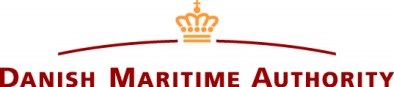 The holder of this certificate has passed the medical examination in accordance with present provisions.Indehaveren er med tilfredsstillende resultat lægeundersøgt i henhold til gældende bestemmelser.The holder of this certificate has passed the medical examination in accordance with present provisions.Navn / Name:      CPR / PI no.:      Type:      Signature:      Signature:      Date:      Signature:      Signature:      Type:      Signature:      Signature:      Date:      Signature:      Signature:      Type:      Signature:      Signature:      Date:      Signature:      Signature:      Type:      Signature:      Signature:      Date:      Signature:      Signature:      Type:      Signature:      Signature:      Date:      Signature:      Signature:      Type:      Signature:      Signature:      Date:      Signature:      Signature:      Indehaveren har gennemgået genopfriskningskursus i dykkerrelateret førstehjælp.The holder of this certificate has attended brush-up course in dive related first aid.Indehaveren har gennemgået genopfriskningskursus i dykkerrelateret førstehjælp.The holder of this certificate has attended brush-up course in dive related first aid.Navn / Name:      CPR / PI no.:      DateSignatureSignatureSignature